רוצים להיות בעליה הגאים של מדשאה ירוקה אבל אין לכם סבלנות לכל ההתעסקות והטיפול בה? מעוניינים ליצור משטח מלא דשא גם במקום לא שגרתי, כמו במרפסת או על גג בית? עכשיו אתם יכולים – עם מבחר משטחים של דשא מלאכותי שנראה ומרגיש ממש כמו דשא אמיתי.

יתרונות:
הרואה את משטחי הדשא החדשים, מתקשה לרגע להאמין כי זהו דשא סינטטי עליו הוא עומד, הדשא הסינטטי, כאמור, נראה ומרגיש כמו דשא אמיתי.בעוד מרבדי הדשא החי אינם יקרים, יש לחדשם מדי תקופה  ולרכוש מרבדי דשא חדשים. עבור מחיר דומה ניתן לרכוש מרבדי דשא סינטטי באופן חד פעמי בהשקעה שנשארת למשך שנים רבות.חורף סוער מדי הורס את הדשא!!! מחסור במים במדינה והדשא מצהיב???

אצלנו הדשא הסינטטי תמיד ירוק ללא שום קשר למזג האוויר.
חיסכון במיםחיסכון בעלויות השקייהחיסכון בזמן (דשא סינטטי לא דורש תחזוקה כמו דשא רגיל)אין צורך בתחזוקהאין צורך בהדברהניתן להצללה כל הזמן - בניגוד לדשא רגיל , שחייב מספר לא מבוטל של שעות שמש ישירה .אין קרחות בדשא ואין מחלות.עמיד לאורך שניםאחריות יצרן עד - 10 שניםעמיד בפני קרינה UV.לא דליקנשאר נקי, יפה וירוק בכל השנה ולאורך שנים רבות.פתרון לכל הנרתעים מדשא אמיתי בגלל גירודים או אלרגיות.
﻿﻿﻿﻿דואגים לסביבה? הפסיקו את הממטרות! דשא סינטטי לא זקוק למים כדי להישאר ירוק ויפה, אולי רק כדי להיות קצת יותר קריר.סובלים מאלרגיות? אלפי אנשים ברחבי העולם מתנפחים ומתעטשים כאשר מערכת הנשימה שלהם באה במגע עם דשא, שימוש בדשא מלאכותי פותר את הבעיה ומאפשר לכולם להנות בחוץ באותה מידה.וכאמור, הדשא של השכן מצהיב, אצלנו הדשא תמיד ירוק.קלאסיק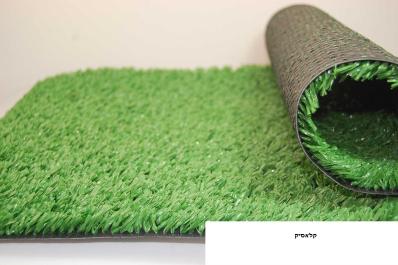 16800 סיבים למ"ר ללא קרינת UVללא מתכות כלל8 שנות אחריות יצרן 20 מ"מטבעלפני פיצול סיב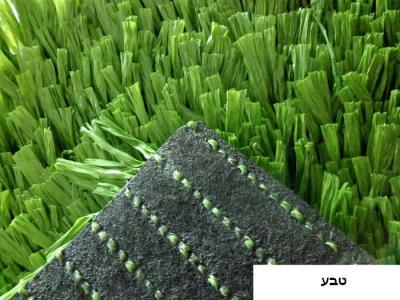 אחרי פיצול סיב
 





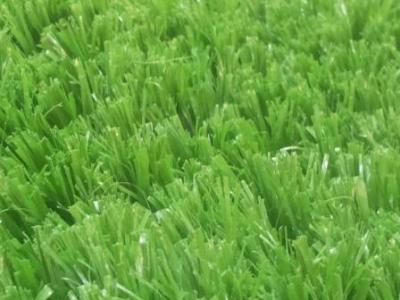 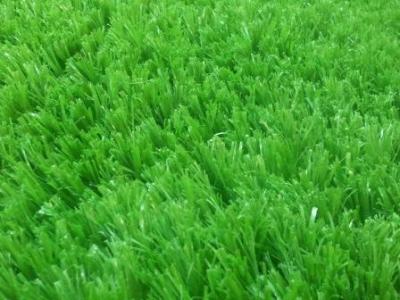 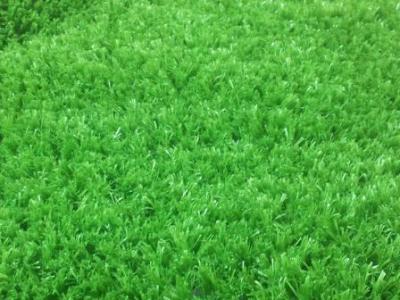 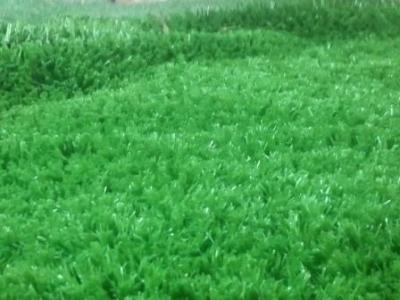  12800 סיבים למ"ר (סיב מתפצל)ללא קרינת UVללא מתכות כלל8 שנות אחריות יצרן40 מ"מגולד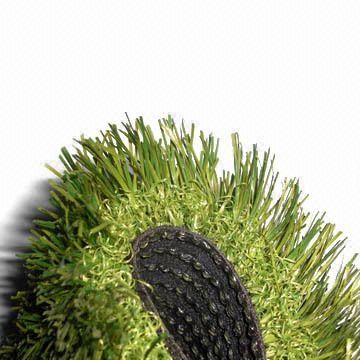 צפיפות סיבים: 18900 סיבים למ"רללא קרינת UVללא מתכות כלל10 שנות אחריות יצרן37 מ"מגולד טופ 


﻿﻿﻿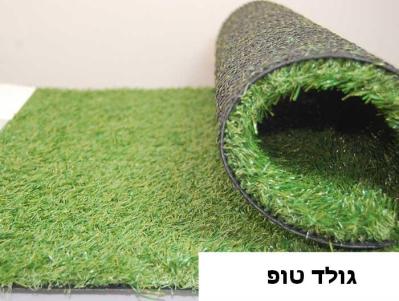 12800 סיבים למ"רללא קרינת UVללא מתכות כלל8 שנות אחריות יצרן30 מ"מ